Ұйымдастыырылған оқу қызметіБілім беру саласы: ТанымБілім беру саласы: ТанымБілім беру саласы: ТанымҰОҚ:  Қарапайым математикалық ұғымдарды қалыптастыруҰОҚ:  Қарапайым математикалық ұғымдарды қалыптастыруҰОҚ:  Қарапайым математикалық ұғымдарды қалыптастыруТақырыбы: Велосипед тебеміз. Фигураларды таңдаймын жəне құрастырамынТақырыбы: Велосипед тебеміз. Фигураларды таңдаймын жəне құрастырамынТақырыбы: Велосипед тебеміз. Фигураларды таңдаймын жəне құрастырамынӨткізілетін күні: 19.05.2021Өткізілетін күні: 19.05.2021Өткізілетін күні: 19.05.2021Сынып/топ:  Мектепалды даярлық « Г» тобыСынып/топ:  Мектепалды даярлық « Г» тобыСынып/топ:  Мектепалды даярлық « Г» тобыПедагогтің аты-жөні: Курмалова К.ЖПедагогтің аты-жөні: Курмалова К.ЖПедагогтің аты-жөні: Курмалова К.ЖОқытумақсаттары0.3.2.2.Объектілерді бірденбірнешебелгісінесүйенеотырып, үлгібойыншатаңдайалу.0.3.1.2.Фигураларды (шаршы, тіктөртбұрыш) екіқасиетібойыншажіктеу.0.3.2.2.Объектілерді бірденбірнешебелгісінесүйенеотырып, үлгібойыншатаңдайалу.0.3.1.2.Фигураларды (шаршы, тіктөртбұрыш) екіқасиетібойыншажіктеу.ҰОҚ мақсаты-нысандарды бірден бірнеше белгісіне сүйене отырып, үлгі бойынша таңдайды.-фигураларды бірнеше қасиеті бойынша топтастырады.-нысандарды бірден бірнеше белгісіне сүйене отырып, үлгі бойынша таңдайды.-фигураларды бірнеше қасиеті бойынша топтастырады.Қолданылатын әдіс- тәсілдерКөрнекіліктер арқылы жұптық  және топтық жұмыс,жаңалық ашу (өз бетінше жұмыс), бір-біріне сұрақ қою арқылы жұппен талдау.үстел үсті ойыншықтарымен құрастыру және жалғастыру бойынша тәжірибе жасау,бейнеролик көрсетуКөрнекіліктер арқылы жұптық  және топтық жұмыс,жаңалық ашу (өз бетінше жұмыс), бір-біріне сұрақ қою арқылы жұппен талдау.үстел үсті ойыншықтарымен құрастыру және жалғастыру бойынша тәжірибе жасау,бейнеролик көрсетуРесурстар Дамыту ортаКөлемі және түстері әр түрлі кубиктер, суреттер, флипшарт, стикер, А3 форматты қағаз,  бейнематериал.Көлемі және түстері әр түрлі кубиктер, суреттер, флипшарт, стикер, А3 форматты қағаз,  бейнематериал.АлдыңғыбілімФигуралар, бірізділік, пішімі, түсі, мөлшері.Фигуралар, бірізділік, пішімі, түсі, мөлшері.ЖоспарЖоспарЖоспарЖоспарланғануақытЖоспарланғаніс-əрекетРесурстарБасталуы0–5 минутЫнталандыру.Педагог велосипедпенсеруендеудіңпайдасытуралыəңгімегетартады.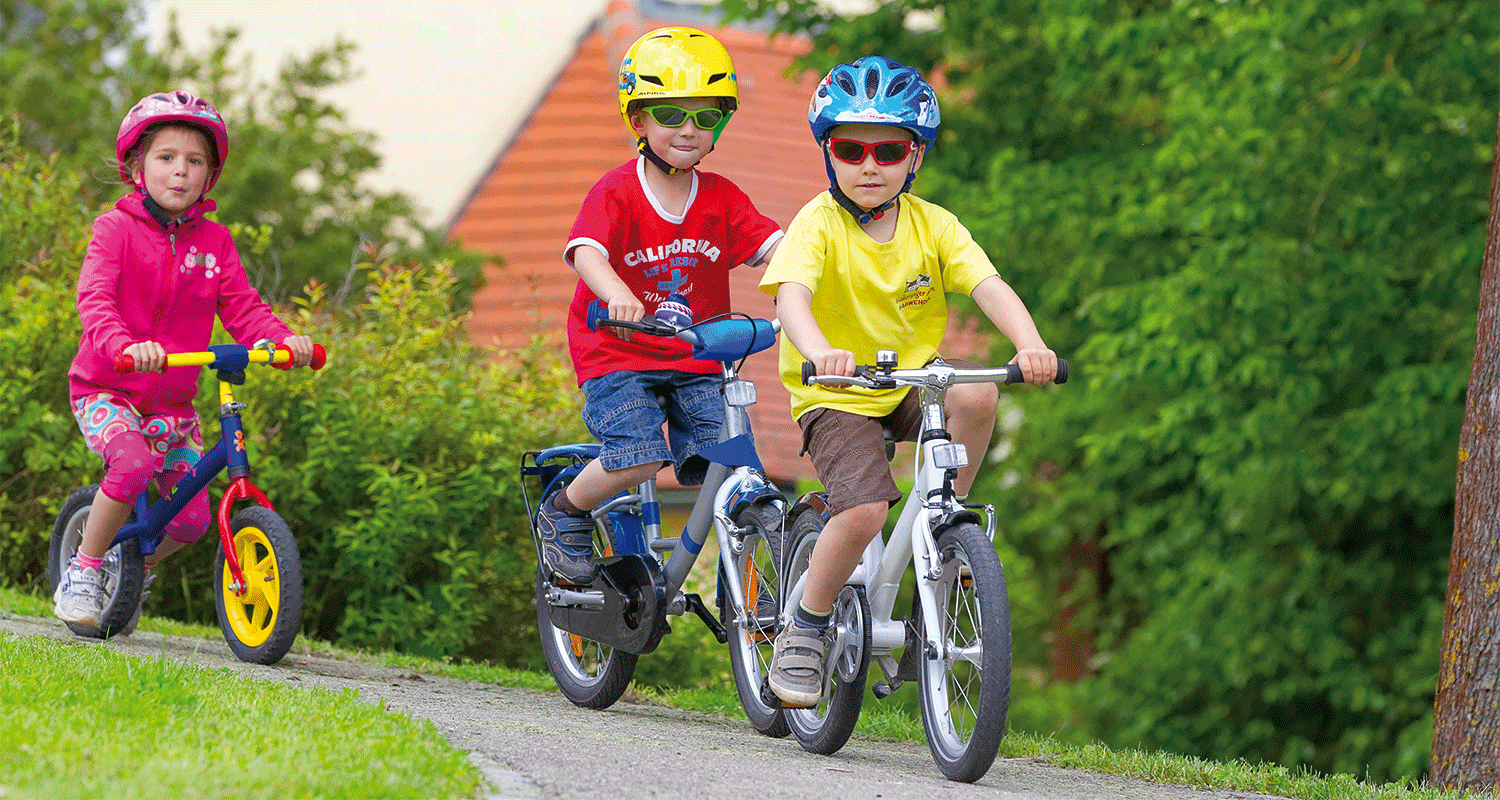 Фигураларды атап беру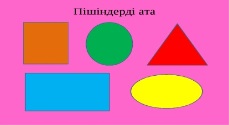 ӨзектендіруЖиынтық полотнода фигуралардан құрылған жолды қарау ұсынылады: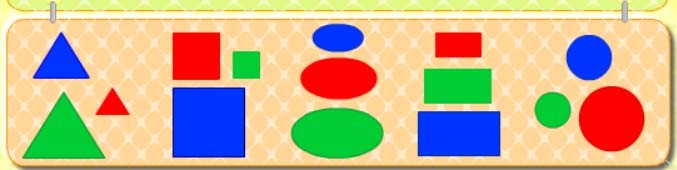 Соныменқатартоғызыншыфигураныіздеудіұсынуғаболады.Велосипедпен серуендеудің пайдасын біледіҮлестірмелі материал.Жиынтықполотно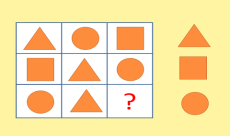 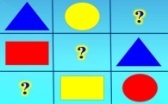 –	Қандайфигураларқалдырылған?Жұптық жұмыс: Қалдырылған фигураларды тауып тапсырманы орындайдыНегізгі бөлім6–15Мақсатқою (проблемалықжағдай).(Ұ) Бүгінбізқалыпқойғанфигуралардытауып, қатарлардыжалғастырып, фигуралардысалыстырыпжəнетаңдапжаттығамыз.Жаңалықашу.(Ө) 1-тапсырманы орындаудыұсынады, ондажолдағызаңдылықтыжалғастыруқажет.№1 тапсырмадағыжолдыталдап, заңдылықбойыншаоныаяқтайды.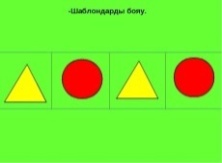 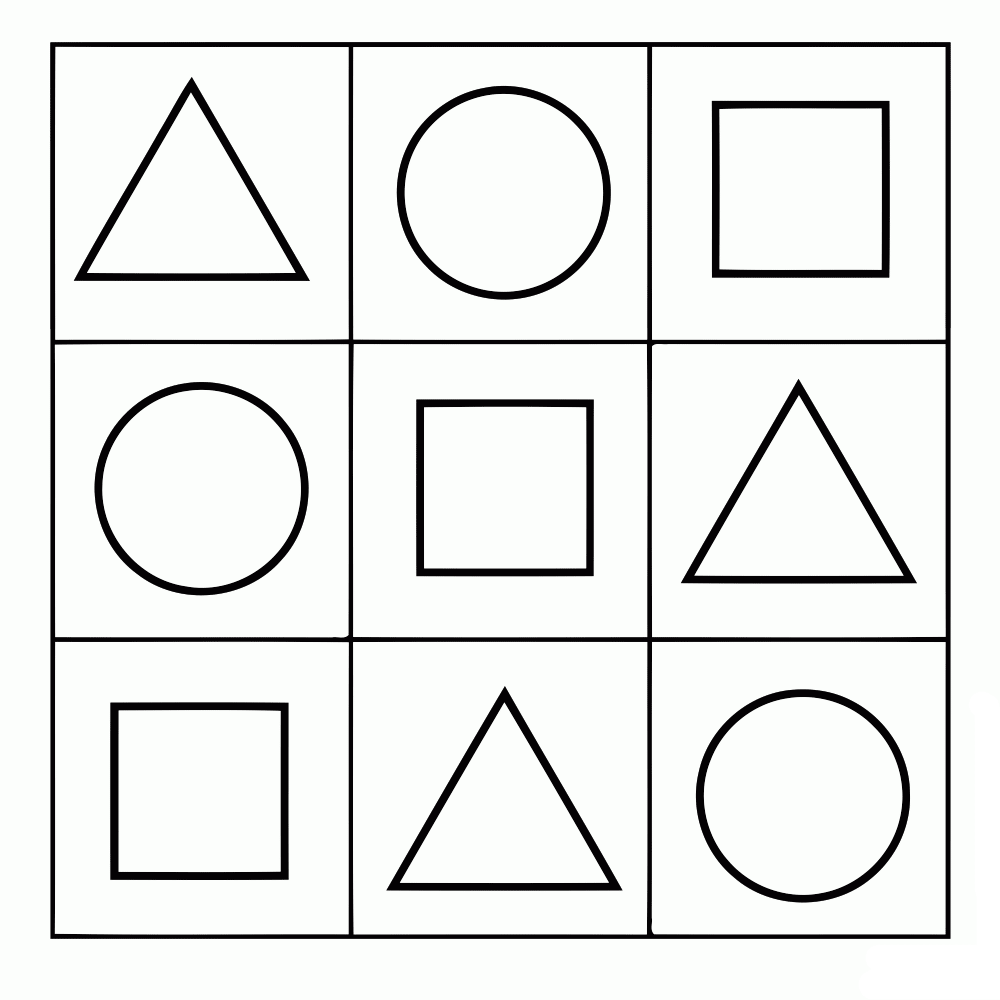 (Ж) Екінші жолды балалар жұппен талдайды жəне өз бетінше бояйды.Үстел үстінде фигуралардан өз нұсқаларын құрып, ұсынады.Əліппе-дəптер16–25Жаңанықолдану.(Т) Заңдылықтықұрастыружəнежалғастырубойыншатəжірибелікжұмысұйымдастырады.Заттарменфигураларберіледі.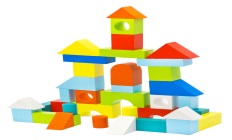 (Ө) 2- тапсырманы өз бетінше орындайды.Оны орындау үшін алдын ала түрлі түсті қағаздан пойыздың бөлшектерін жасау қажет. 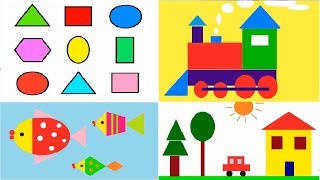 Шаршылар мен дөңгелектерді бөліктерге бөлмеуге болады. Мұны балалар жасасын. Бұл тапсырманы топтарда орындауға болады.Ондабөлшектерірілеуболуытиіс. Топқабірортаққағазпарағыберіледі.Əліппе-дəптер(Т) 3-тапсырманы балалар топпен талқылайды жəне фигуралар мен үйлерді өз бетінше біріктіреді.Педагог «Фигура қайда тығылды?» ойынын ұсынады. Үйлерді текшелерден жасауға болады. Олардың ішіне фигуралардың бірін – дөңгелек, үшбұрыш, шаршы, сопақша немесе тікбұрышты жасыруға болады. Балаларбір-бірінесұрақтарқояды:Бұлфигураүшбұрыштышатырыбарүйдеме?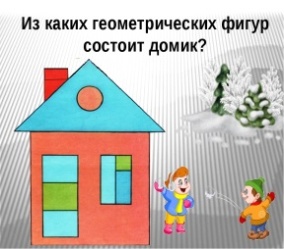 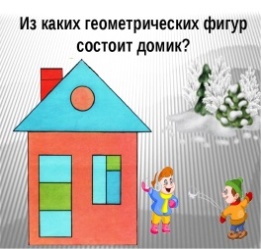 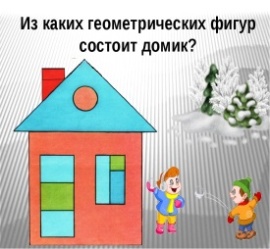 Бұл фигура солжақтағыүйдеме?Бұл фигура үлкентерезесі бар үйдеме?Жəнет.б.Рефлексия26–30Рефлексия.Педагогқорытындыжасап, балалардымадақтайды. Сабақтағыөзжұмысын «Сəттіліксатысы» арқылыбағалаудыұсынады.Педагогтүсіндіреді: егерқателіктеркөпболса, төменгісатыдакөңілсізсмайликтіңсуретінсалуғаболады.Қателіктеразболса, ортаңғысатыдааузытүзусмайликтісалуғаболады. Қателіктерболмасажəнебалабарлығынжақсытүсінсе, жоғарғысатыдакүлімдегенсмайликтіƏліппе-дəптер